Counseling Services Agreement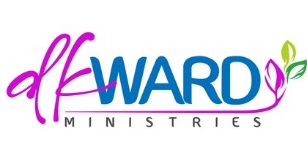 PARTIESThis agreement (hereinafter referred to as the “Agreement”) is entered into on ___________ by and between Pastor DaNine K. Ward, with an address of Online – dkwardministries@gmail.com (hereinafter referred to as the “Minister”) and __________________ with an email address of _________________________ (hereinafter referred to as the “Client”) (collectively referred to as the “Parties”).PURPOSE OF THE AGREEMENTThe Purpose of this Agreement is to enter into a counseling relationship between the Minister and the Client, where the Minister will provide Guidance for the Client and help cultivate his/her personal spiritual growth based upon the category selected.The Minister will also create a plan to carry out the goals mentioned in this Agreement to maximize the Client’s personal and spiritual potential.TERMThis Agreement shall enter into force the first day of the first payment and shall remain in force for a period of weeks outlined in the service description.This Agreement may be renewed by the written consent of the Parties.RESPONSIBILITIES AND DUTIES OF THE MINISTER TOWARDS THE CLIENTTo listenAssess the client’s current positionProvide guidance & teachEnsure that the client is clear on the disciplines required to continue their spiritual journeyTo provide follow-up within 24 hrs. that includes homework assignments and comments.RESPONSIBILITIES AND DUTIES OF THE CLIENT TOWARDS THE MINISTERTo pay for services in advance.To show up on time for all meetings via Zoom.To share and converse freely and honestlyTo complete homework assignmentsPAYMENT FOR SERVICESIf this contract is signed by the Minister, the Client has paid the Minister an amount of ______________ for the performance of the Services (hereinafter referred to as “the Fee”). CONFIDENTIALITY All discussions between the Minister and Client shall remain confidential except in the case where the Minister is required by law to report anything that could pose harm to the client or someone else.  This includes child abuse, senior abuse, and threats of suicide or intended physical harm to another individual. CANCELLATION POLICYThe Client automatically forfeits the right to services after 2 weeks of missed counsel with no communication. The Minister reserves the right to cancel this agreement at any time due to the client’s inability or refusal to meet said requirements.  Parties may mutually agree to discontinue this contract. At which time, the client shall receive a 50% discount payable within 3 business days. INTELLECTUAL PROPERTYHereby, the Client agrees that any intellectual property provided to him/her by the Minister will remain the sole property of the Minister, including, but not limited to, intellectual property rights associated with any ideas, concepts, techniques, inventions, processes, works of authorship. EXCLUSIVITY The Parties agree that this Agreement is not an exclusive arrangement and that the Minister is entitled to enter into other similar agreements with other clients. LIMITATION OF LIABILITYIn no event shall the Minister be liable for any damages for any indirect, consequential, or special damages.The Minister, hereby, makes no guarantees, representations, or warranties of any kind or nature, express or implied, with respect to the Ministerial services negotiated, agreed upon, and rendered.GOVERNING LAWThis Agreement shall be governed by and construed in accordance with the laws of the Kingdom of God.  These services are for religious purposes. ALTERNATIVE DISPUTE RESOLUTIONAny dispute or difference whatsoever arising out of or in connection with this Agreement shall be submitted to negotiation in accordance with, and subject to the Kingdom of God by way of the local Church. ENTIRE AGREEMENTThis Agreement contains the entire agreement and understanding among the Parties hereto with respect to the subject matter hereof, and supersedes all prior agreements, understandings, inducements, and conditions, express or implied, oral or written, of any nature whatsoever with respect to the subject matter hereof. The express terms hereof control and supersede any course of performance and/or usage of the trade inconsistent with any of the terms hereof.	AMENDMENTSThe Parties agree that any amendments made to this Agreement must be in writing, where they must be signed by both Parties to this Agreement. As such, any amendments made by the Parties will be applied to this Agreement.	SIGNATURE AND DATEA DISCREET CONTRACT CODE HAS BEEN PROVIDED VIA EMAIL.The Parties hereby agree to the terms and conditions set forth in this Agreement and such is demonstrated by their signatures below:CLIENT

Name: ____________________________Code Signature: ____________________Date: _____________________________MINISTER

Name: DaNine K. Ward Signature: Date: ___________________